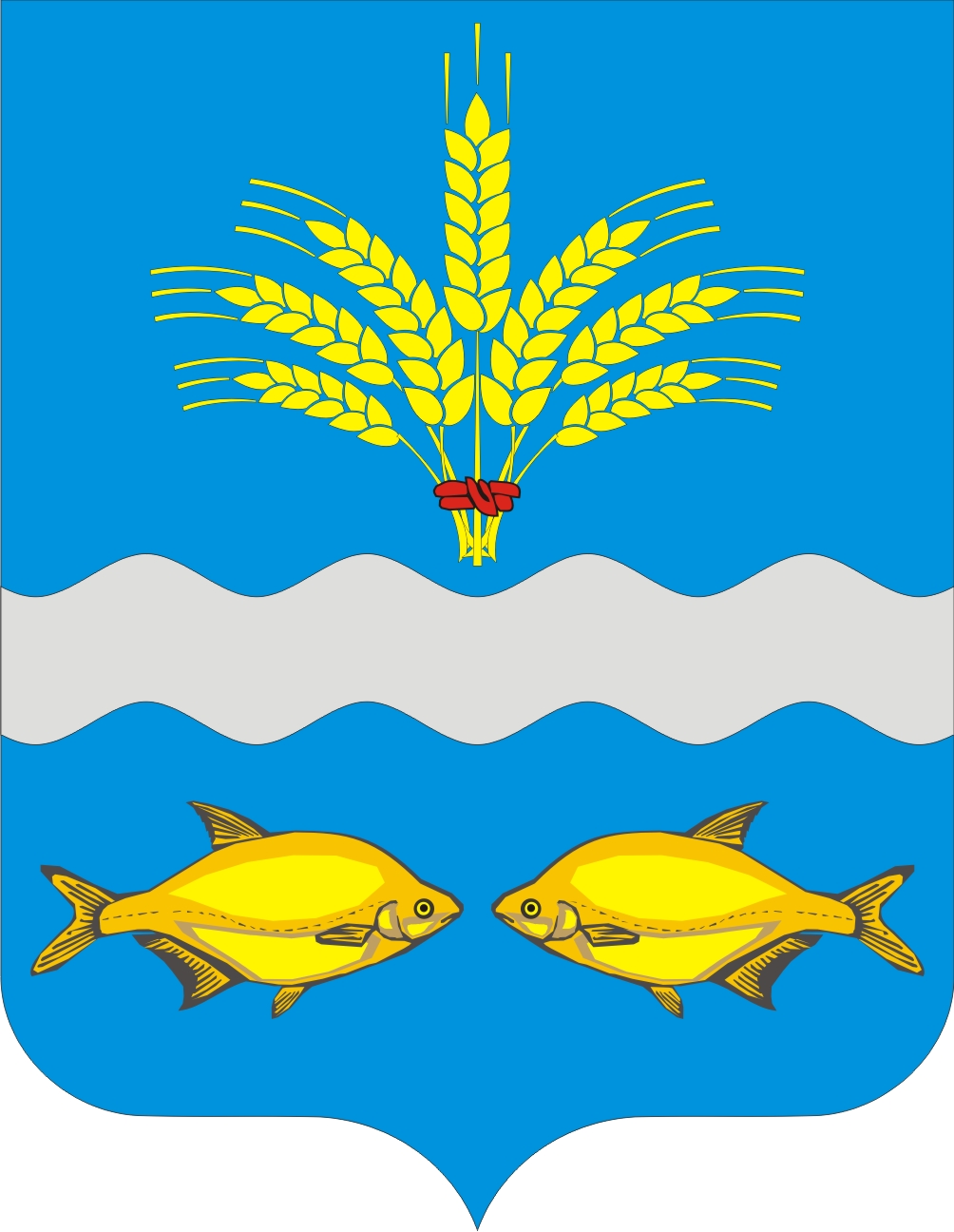 Российская ФедерацияРостовская область Неклиновский районМуниципальное образование «Синявское сельское поселение»Администрация Синявского сельского поселенияПОСТАНОВЛЕНИЕ«05» апреля 2024г.                                                                            № 136 с.СинявскоеО внесении изменений в постановление Администрации Синявского сельского поселения от 27.10.2022г. №87В соответствии с постановлением Администрации Синявского сельского поселения от 19.02.2016 № 2 «Об утверждении Правил разработки и утверждения бюджетного прогноза Синявского сельского поселения на долгосрочный период», Администрация Синявского сельского поселения постановляет:1. Внести в постановление Администрации Синявского сельского поселения от 27.10.2022г. №87 «Об утверждении бюджетного прогноза Синявского сельского поселения на период 2023-2036 годов» изменение, изложив приложение к нему в редакции, согласно приложению к настоящему постановлению.2. Настоящее постановление вступает в силу со дня его официального опубликования (обнародования).3.Контроль за выполнением настоящего постановления возложить на начальника отдела экономики и финансов Администрации Синявского сельского поселения З. Е. БарлаухянГлава Администрации Синявского сельского поселения                                                    С. А. ШведовПриложениек постановлению Администрации                                                                                                                                Синявского сельского поселения   от «05» апреля 2024г. № 136«Приложениек постановлению Администрации                                                                                                                                Синявского сельского поселения    от «27» октября 2022г. №87БЮДЖЕТНЫЙ ПРОГНОЗСинявского сельского поселения на период 2023 – 2036 годовОбщие положенияНеобходимость разработки документов долгосрочного бюджетного планирования была обозначена в Бюджетном послании Президента Российской Федерации о бюджетной политике в 2014 – 2016 годах. В целях реализации долгосрочного планирования принят Федеральный закон от 28.06.2014 № 172-ФЗ «О стратегическом планировании в Российской Федерации», внесены изменения в Бюджетный кодекс Российской Федерации в части дополнения статьей 1701 «Долгосрочное бюджетное планирование». На местном уровне приняты решения Собрания депутатов Синявского сельского поселения от 20.06.2016 № 113 «Об утверждении Положения о стратегическом планировании в Синявском сельском поселении». Решение Собрания депутатов Синявского сельского поселения от 19.10.2021 № 6 «Об утверждении Положения о бюджетном процессе в Синявском сельском поселении» дополнен статьей 20 «Долгосрочное бюджетное планирование».Правила разработки и утверждения бюджетного прогноза Синявского сельского поселения на долгосрочный период утверждены постановлением Администрации Синявского сельского поселения от 31.05.2016 № 12/1 «Об утверждении Правил разработки и утверждения бюджетного прогноза Синявского сельского поселения на долгосрочный период».В соответствии с пунктом 3 статьи 1701 «Долгосрочное бюджетное планирование» Бюджетного кодекса Российской Федерации бюджетный прогноз Синявского сельского поселения на период 2023-2036 разработан на основе долгосрочного прогноза социально-экономического развития Синявского сельского поселения на период до 2036 года утвержденного распоряжением Администрации Синявского сельского поселения от 13.09.2022 № 67.Бюджетный прогноз Синявского сельского поселения на период 2023 – 2036 годов (далее – бюджетный прогноз) содержит информацию об основных параметрах варианта долгосрочного прогноза социально-экономического развития Синявского сельского поселения, определенного в качестве базового для целей долгосрочного бюджетного планирования, прогноз основных характеристик бюджета Синявского сельского поселения, а также основные подходы к формированию бюджетной политики в указанном периоде. Параметры финансового обеспечения муниципальных программ Синявского сельского поселения на период их действия соответствуют параметрам муниципальных программ Синявского сельского поселения, утвержденным Решением Собрания депутатов Синявского сельского поселения о бюджете на очередной финансовый год и плановый период.На период 2023 – 2036 годов показатели бюджета Синявского сельского поселения по доходам сформированы на основе прогноза поступлений налоговых и неналоговых доходов от главных администраторов доходов Синявского сельского поселения, а также прогноза безвозмездных поступлений. Ежегодно средний темп роста налоговых и неналоговых доходов бюджета составит 4,0 процента,  объем безвозмездных поступлений с 2027 года по 2036 год запланирован на уровне 2026 года. В среднем расходы ежегодно запланированы к увеличению на 4 процентов.Бюджетным прогнозом Синявского сельского поселения на долгосрочный период предусмотрено отсутствие муниципального долга.На период 2023 – 2036 годов предусматриваются параметры бездефицитного бюджета с учетом формирования расходов под уровень доходных источников.Параметры бюджета Синявского сельского поселения на период 2024-2026 годов приведены в соответствии с первоначально утвержденным решением Собрания депутатов Синявского сельского поселения от 25.12.2023г. №87 «О бюджете Синявского сельского поселения Неклиновского района на 2024 год и на плановый период 2025 и 2026 годов».Основные параметры варианта долгосрочного прогноза,определенные в качестве базовых для целей долгосрочного бюджетного планирования, из них:2. Прогноз основных характеристик бюджета Синявского сельского поселения(тыс. рублей)* В расходах бюджета поселения выделены расходы за исключением условно утвержденных расходов на плановый период 2024 – 2036 годов , на 2025 год условно утвержденные расходы составляют 2,5 процента от общего объема расходов за исключением расходов, предусмотренных за счет целевых средств из областного бюджета, на 2026 год – 5,0 процентов от общего объема расходов за исключением расходов, предусмотренных за счет целевых средств из областного бюджета, далее по годам с увеличением на 2,5 процента ежегодно.2.1. Показатели финансового обеспечения муниципальных программ Синявского сельского поселения(тыс. рублей)1 Плановые    бюджетные ассигнования, предусмотренные за счет средств бюджета Синявского сельского поселения и безвозмездных поступлений в бюджет поселения.2 Объем бюджетных ассигнований соответствует решению Собрания депутатов Синявского сельского поселения от 23.12.2022г. №50 «О бюджете Синявского сельского поселения Неклиновского района на 2023 год и на плановый период 2024 и 2025 годов» по состоянию на 1 января 2023года.3 Объем бюджетных ассигнований соответствует решению Собрания депутатов Синявского сельского поселения от 25.12.2023 № 87 «О бюджете Синявского сельского поселения Неклиновского района на 2024 год и на плановый период 2025 и 2026 годов» по состоянию на 1 января 2024 г.4Объем бюджетных ассигнований соответствует постановлениям Администрации Синявского сельского поселения об утверждении муниципальных программ Синявского сельского поселения по состоянию на 1 января 2024 г. Х – не подлежит заполнению2.2. Основные подходы к формированиюбюджетной политики Синявского сельского поселения на период 2023 – 2036 годовПри расчете прогнозных показателей налоговых и неналоговых доходов учитывались изменения в законодательстве о налогах и сборах Российской Федерации и Ростовской области и бюджетном законодательстве Российской Федерации, ожидаемые в прогнозном периоде.Расчет прогнозных показателей дефицита (профицита), источников его финансирования и государственного долга Синявского сельского поселения осуществлен исходя из ограничений по размеру дефицита и уровню государственного долга, установленных Бюджетным кодексом Российской Федерации, а также с учетом нормативных правовых актов, регулирующих бюджетные правоотношения.Бюджетная политика Синявского сельского поселения на долгосрочный период будет направлена на обеспечение решения приоритетных задач социально-экономического развития Синявского сельского поселения при одновременном обеспечении устойчивости и сбалансированности бюджетной системы.Основные подходы в частисобственных (налоговых и неналоговых) доходовСобственные налоговые и неналоговые доходы бюджета Синявского сельского поселения бюджета вырастут к 2036 году в 1,8 раза к уровню 2023 года.За период 2010 - 2021 годов динамика налоговых и неналоговых доходов наглядно демонстрирует ежегодное увеличение доходной части бюджета Синявского сельского поселения с ростом на 226,0 процента к фактическим поступлениям 2010 года.Налоговые и неналоговые доходы спрогнозированы в соответствии с положениями Бюджетного кодекса Российской Федерации и Налогового кодекса Российской Федерации на основе показателей второго варианта долгосрочного прогноза социально-экономического развития Ростовской области на период до 2036 года. При прогнозировании собственных налоговых и неналоговых доходов учтены тенденции, сложившиеся в предыдущие годы, влияние геополитических факторов на социально-экономическое развитие Российской Федерации в целом. На долгосрочную перспективу с учетом изменения внешних и внутренних условий развития российской экономики приоритетным направлением налоговой политики определены меры, принимаемые для обеспечения роста инвестиционной активности, обеспечения условий для развития субъектов малого и среднего предпринимательства, повышения уровня жизни населения.Основные подходы в части региональной финансовой помощиПроводимая на региональном уровне политика в области межбюджетных отношений направлена на повышение финансовой самостоятельности и ответственности органов местного самоуправления муниципальных образований Ростовской области. Учитывая положительную динамику показателей за отчетные годы и рост собственных доходов на долгосрочную перспективу планируется снижение дотационности бюджета.Прогноз безвозмездных поступлений на 2024 – 2026 годы соответствует значениям, утвержденным Решением Собрания депутатов Синявского сельского поселения от 25.12.2023 № 87 «О бюджете Синявского сельского поселения Неклиновского района на 2024 год и на плановый период 2025 и 2026 годов». Начиная с 2027 года, в расчете безвозмездных поступлений использовались данные по объему дотации на выравнивание бюджетной обеспеченности на 2026 год утвержденному вышеуказанным решением.Основные подходы в части расходовНа 2024-2026 годы расходы бюджета Синявского сельского поселения учтены в соответствии с принятым решением Собрания депутатов о бюджете Синявского сельского поселения. На период 2027-2036 годов расходная часть бюджета будет обеспечена поступательным наполнением доходной части бюджета.На 2025 и 2026 годы учтены условно утвержденные расходы в объеме 2,5 процента и 5,0 процентов от общего объема расходов бюджета Синявского сельского поселения, за исключением расходов, предусмотренных за счет целевых средств из федерального и областного бюджетов, с 2027 года условно утвержденные расходы учтены с увеличением на 2,5 процента ежегодно, что будет являться определенным резервом для планирования расходов в плановом периоде.В соответствии с Решением Собрания депутатов Синявского сельского поселения от 19.10.2021 № 6 «Об утверждении Положения о бюджетном процессе в Синявском сельском поселении» бюджет поселения составляется на основе муниципальных программ Синявского сельского поселения.Доля расходов бюджета поселения, формируемых в рамках муниципальных программ Синявского сельского поселения, ежегодно планируется более 90 процентов в общем объеме расходов бюджета поселения.	Основной объем средств сконцентрирован на реализации муниципальных программ Синявского сельского поселения, предусматривающих инвестиции в человеческий капитал, включая расходы на развитие благоустройства на территории поселения, культуры и массового спорта. Основным инструментом достижения национальных целей развития, установленных Указами Президента Российской Федерации от 07.05.2018 № 204, а также от 21.07.2020 № 474, являются региональные проекты, направленные на реализацию федеральных проектов, входящих в состав национальных проектов, сформированные с горизонтом планирования до 2030 года. Основные подходы к долговой политикеОсновной целью долговой политики Синявского сельского поселения на период до 2036 года будет являться уменьшение и отсутствие муниципального долга и минимизация расходов на его обслуживание.Учитывая сбалансированность бюджета поселения, в 2023-2036 годах кредитные ресурсы привлекать, не планируется.  Муниципальная долговая политика будет направлена на обеспечение платежеспособности Синявского сельского поселения, сохранение муниципального долга на экономически оптимальном уровне, при этом должна быть обеспечена способность поселения осуществлять заимствования в объемах, необходимых для решения поставленных социально-экономических задач на комфортных для поселения условиях.№п/пОсновные показателиОсновные показателиЕдиница измеренияЕдиница измеренияГод периода прогнозированияГод периода прогнозированияГод периода прогнозированияГод периода прогнозированияГод периода прогнозированияГод периода прогнозированияГод периода прогнозированияГод периода прогнозированияГод периода прогнозированияГод периода прогнозированияГод периода прогнозированияГод периода прогнозированияГод периода прогнозированияГод периода прогнозированияГод периода прогнозированияГод периода прогнозированияГод периода прогнозированияГод периода прогнозированияГод периода прогнозированияГод периода прогнозированияГод периода прогнозированияГод периода прогнозированияГод периода прогнозированияГод периода прогнозированияГод периода прогнозирования№п/пОсновные показателиОсновные показателиЕдиница измеренияЕдиница измерения20232023202420242025202620262027202720282028202920292030203020312031203220332033203320342034203520361122334456788991010111112121313131415151616171.1.Совокупный объем отгруженных товаров, работ и услуг, выполненных собственными силами по полному кругу предприятийСовокупный объем отгруженных товаров, работ и услуг, выполненных собственными силами по полному кругу предприятий1.1.в действующих ценахв действующих ценахмлн. рублеймлн. рублей136,0136,0141,4147,1153,0159,1159,1165,5165,5172,1172,1178,9178,9186,1186,1193,6193,6193,6201,3209,4209,4217,7217,7226,51.1.в сопоставимых ценах  в сопоставимых ценах  процентов к предыдущему годупроцентов к предыдущему году104,0104,0104,0104,0104,0104,0104,0104,0104,0104,0104,0104,0104,0104,0104,0104,0104,0104,0104,0104,0104,0104,0104,0104,02.2.Продукция сельского хозяйства во всех категориях хозяйств, всегоПродукция сельского хозяйства во всех категориях хозяйств, всего2.2.в действующих ценахв действующих ценахмлн. рублеймлн. рублей0,1580,1580,1630,1680,1750,1840,1840,1940,1940,2050,205021502150,2270,2270,2400,2400,2400,2520,2650,2650,2790,2790,2922.2.в сопоставимых ценах   в сопоставимых ценах   процентов к предыдущему годупроцентов к предыдущему году103,1103,1103,3104,0105,0105,4105,4105,7105,7105,1105,1105,5105,5105,8105,8105,1105,1105,1105,0105,1105,1104,6104,6104,63.3.Объем инвестиций за счет всех источников финансированияОбъем инвестиций за счет всех источников финансирования3.3.в действующих ценахв действующих ценахмлн. рублеймлн. рублей3.3.в сопоставимых ценахв сопоставимых ценахпроцентов к предыдущему годупроцентов к предыдущему году4.4.Оборот малых и средних предприятийОборот малых и средних предприятий4.4.в действующих ценахв действующих ценахмлн. рублеймлн. рублей0,150,150,150,160,160,160,160,170,170,170,170,170,170,180,180,180,180,180,180,190,190,190,190,194.4.в сопоставимых ценах   в сопоставимых ценах   процентов к предыдущему годупроцентов к предыдущему году101,9101,9102,2102,3102,0102,0102,0102,0102,0102,0102,0102,0102,0102,0102,0102,0102,0102,0102,0102,0102,0102,0102,0102,05.5.Фонд заработной платыФонд заработной платы5.5.в действующих ценах, всегов действующих ценах, всегомлн. рублеймлн. рублей119,4119,4124,2129,2134,4139,8139,8145,4145,4151,2151,2157,2157,2163,5163,5170,0170,0170,0176,8183,9183,9191,3191,3199,05.5.% к предыдущему году% к предыдущему году104,0104,0104,0104,0104,0104,0104,0104,0104,0104,0104,0104,0104,0104,0104,0104,0104,0104,0104,0104,0104,0104,0104,0104,0Наименование показателяГод периода прогнозированияГод периода прогнозированияГод периода прогнозированияГод периода прогнозированияГод периода прогнозированияГод периода прогнозированияГод периода прогнозированияГод периода прогнозированияГод периода прогнозированияГод периода прогнозированияГод периода прогнозированияГод периода прогнозированияГод периода прогнозированияГод периода прогнозированияНаименование показателя20232024202520262027202820292030203120322033203420352036123456789101112131415Показатели бюджета Синявского сельского поселенияПоказатели бюджета Синявского сельского поселенияПоказатели бюджета Синявского сельского поселенияПоказатели бюджета Синявского сельского поселенияПоказатели бюджета Синявского сельского поселенияПоказатели бюджета Синявского сельского поселенияПоказатели бюджета Синявского сельского поселенияПоказатели бюджета Синявского сельского поселенияПоказатели бюджета Синявского сельского поселенияПоказатели бюджета Синявского сельского поселенияПоказатели бюджета Синявского сельского поселенияПоказатели бюджета Синявского сельского поселенияПоказатели бюджета Синявского сельского поселенияПоказатели бюджета Синявского сельского поселенияПоказатели бюджета Синявского сельского поселенияДоходы, в том числе:19323,519673,017525,918095,718435,218788,219155,419537,319934,420347,420776,921223,621688,222171,4налоговые и неналоговые доходы7008,07496,17945,08486,78826,29179,29546,49928,310325,410738,411167,911614,612079,212562,4безвозмездные поступления12315,512176,99580,99609,09609,09609,09604,09609,09609,09609,09609,09609,09609,09609,0Расходы19323,519673,017525,918095,718435,218788,219155,419537,319934,420347,420776,921223,621688,222171,4Расходы (без учета условно утвержденных расходов)*19323,519673,017097,417212,017974,318318,518676,519083,919436,019838,720254,420693,02146,021617,1Дефицит/профицит0,00,00,00,00,00,00,00,00,00,00,00,00,00,0Источники финансирования дефицита бюджета0,00,00,00,00,00,00,00,00,00,00,00,00,00,0Муниципальный долг к налоговым и неналоговым доходам, %0,0%0,0%0,0%0,0%0,0%0,0%0,0%0,0%0,0%0,0%0,0%0,0%0,0%0,0%Расходы на финансовое обеспечение реализации муниципальных программ Синявского сельского поселения1Расходы на финансовое обеспечение реализации муниципальных программ Синявского сельского поселения1Расходы на финансовое обеспечение реализации муниципальных программ Синявского сельского поселения1Расходы на финансовое обеспечение реализации муниципальных программ Синявского сельского поселения1Расходы на финансовое обеспечение реализации муниципальных программ Синявского сельского поселения1Расходы на финансовое обеспечение реализации муниципальных программ Синявского сельского поселения1Расходы на финансовое обеспечение реализации муниципальных программ Синявского сельского поселения1Расходы на финансовое обеспечение реализации муниципальных программ Синявского сельского поселения1Расходы на финансовое обеспечение реализации муниципальных программ Синявского сельского поселения1Расходы на финансовое обеспечение реализации муниципальных программ Синявского сельского поселения1Расходы на финансовое обеспечение реализации муниципальных программ Синявского сельского поселения1Расходы на финансовое обеспечение реализации муниципальных программ Синявского сельского поселения1Расходы на финансовое обеспечение реализации муниципальных программ Синявского сельского поселения1Расходы на финансовое обеспечение реализации муниципальных программ Синявского сельского поселения1Расходы на финансовое обеспечение реализации муниципальных программ Синявского сельского поселения1Наименование муниципальной программыСинявского сельского поселенияГод периода прогнозированияГод периода прогнозированияГод периода прогнозированияГод периода прогнозированияГод периода прогнозированияГод периода прогнозированияГод периода прогнозированияГод периода прогнозированияГод периода прогнозированияГод периода прогнозированияГод периода прогнозированияГод периода прогнозированияГод периода прогнозированияГод периода прогнозированияНаименование муниципальной программыСинявского сельского поселения2023220243202532026320274202842029420304203120322033203420352036123456789101112131415Муниципальная программа «Муниципальная политика»40,050,040,040,035,035,035,035,0------Муниципальная программа «Информационное общество»200,0200,075,0750,0150,0150,0150,0150,0------Муниципальная программа «Защита населения и территории от чрезвычайных ситуаций, обеспечение пожарной безопасности и безопасности людей на водных объектах»70,070,070,070,095,095,095,095,0------Муниципальная программа «Обеспечение общественного порядка и противодействие терроризму, экстремизму, коррупции в Синявском сельском поселении»15,015,015,015,015,015,015,015,0------Муниципальная программа «Развитие транспортной системы»1781,0-------------Муниципальная программа «Обеспечение качественными коммунальными услугами населения и повышение уровня благоустройства территории Синявского сельского поселения»3106,54000,003000,002871,22000,02000,02000,02000,0------Муниципальная программа «Развитие культуры»5600,05091,74000,03300,01800,01800,01800,01800,0------Муниципальная программа «Охрана окружающей среды и рациональное природопользование»50,075,050,050,0165,0165,0165,0165,0------Муниципальная программа «Развитие физической культуры и спорта»10,00,00,00,030,030,030,030,0------Муниципальная программа «Социальная поддержка граждан»92,095,095,095,0140,0140,0140,0140,0------Муниципальная программа «Управление муниципальными финансами и создание условий для эффективного управления муниципальными финансами»7413,29849,08906,68906,64542,24542,24542,24542,2------Итого18377,718545,716251,615422,88972,28972,28972,28972,2------